Załącznik nr 2 do SWZ                                      PROJEKT UMOWYUMOWA nr ...............…Zadanie nr ……….zawarta w dniu ........................................... pomiędzy :Skarbem Państwa: Komendą Wojewódzką Policji z siedzibą w Radomiu, ul. 11 – go Listopada 37/59, 26-600 Radom, NIP: 7962234609, REGON: 670897379 reprezentowaną przez:…………………………………………………………………………………………………………..przy kontrasygnacie…………………………………………………………………………………………………………..zwanym dalej ZAMAWIAJĄCYMa…………………………………………………………………………………………………...……..reprezentowanym przez :………………………………………………………………………………………………………….zwanym dalej WYKONAWCĄw rezultacie dokonania przez Zamawiającego wyboru oferty w trybie przetargu nieograniczonego na podstawie art. 132 Ustawy Prawo zamówień publicznych z dnia 11 września 2019r. została zawarta umowa o następującej treści:§11.	Zamawiający zleca, a Wykonawca zobowiązuje się do wykonania usługi kompleksowych napraw 	powypadkowych i kolizyjnych pojazdów służbowych różnych marek i modeli będących na stanie 	Komendy Wojewódzkiej Policji z siedzibą w Radomiu, uszkodzonych w wyniku zdarzeń 	drogowych oraz wykonywanie innych napraw blacharsko-lakierniczych oraz remontowo-	spawalniczych zleconych przez Zamawiającego  dla:OKRĘG: …………………………………………………………………………………………..2.	Umowa obowiązuje dla pojazdów służbowych różnych marek i modeli będących na stanie 	Komendy Wojewódzkiej Policji z siedzibą w Radomiu, w ramach zadania.3.	Miejscem wykonywania usług będzie warsztat wskazany przez Wykonawcę w dokumentacji 	przetargowej.4.	Wykonanie usługi dla każdego z pojazdów będzie odbywało się wg następujących zasad:Zamawiający zleci Wykonawcy przetransportowanie uszkodzonego pojazdu  z miejsca wskazanego przez Zamawiającego do punktu naprawy Wykonawcy. Wykonawca dokona przetransportowania pojazdu  w ciągu 7 dni roboczych od dnia zgłoszenia przez Zamawiającego. W imieniu Wykonawcy, zgłoszenia przyjmuje osoba:……………………………………………… nr tel. ……………………..………………...………e-mail ……………………………………………… ;Wszelkie koszty związane z dostarczeniem pojazdu do naprawy jak i dostarczeniem pojazdu do Zamawiającego po jej dokonaniu spoczywają po stronie Wykonawcy;Uszkodzony pojazd zostanie przekazany do zakładu Wykonawcy z jednostki lub komórki użytkującej pojazd za pomocą protokołu  przekazania pojazdu (załącznik nr 2 do umowy). Wykonawca zobowiązuje się do dostarczenia za pomocą narzędzia teleinformacyjnego 1szt. protokołu przekazania pojazdu do Wydziału Transportu KWP zs. w Radomiu (e-mail: transport.kwp@ra.policja.gov.pl, fax: 47-701-28-44);Wykonawca zobowiązuje się sporządzić i dostarczyć za pomocą narzędzia teleinformatycznego wstępnego kosztorysu zawierającego wykaz części zamiennych, podzespołów i materiałów niezbędnych do naprawy wraz z ich cenami (sporządzony w  systemie informatycznym Infotech, Autodata, Audatex  lub innym oprogramowaniu serwisowym, zawierającym normy czasochłonności dla usterek serwisu i naprawy pojazdów) oraz ilość roboczogodzin (wyliczona w systemie informatycznym Infotech, Autodata, Audatex lub innym oprogramowaniu serwisowym, zawierającym normy czasochłonności dla usterek serwisu i naprawy pojazdów) w terminie do 7 dni roboczych licząc od momentu przyjęcia pojazdu do naprawy. Natomiast w przypadku naprawy o wartości nie przekraczających kwoty 3.000 zł.brutto Zamawiający dopuszcza wykonanie kosztorysu, z pominięciem w/w systemów informatycznych;Wykonawca  będzie stosował za wykonane operacje normy czasowe które nie mogą być większe od norm czasowych operacji naprawczych zwartych w aktualnym katalogu ……………………………….. (zgodnie z formularzem ofertowym Wykonawcy) zawierającym normy czasochłonności dla usterek serwisu i naprawy pojazdu, a cena części zamiennych nie może być wyższa od wartości tej części zawartej w aktualnym katalogu ……………………………………...….…. (zgodnie z formularzem ofertowym Wykonawcy) zawierającym normy czasochłonności dla usterek serwisu i naprawy pojazdu;Podstawą rozpoczęcia naprawy przez Wykonawcę jest zaakceptowanie wstępnego kosztorysu wymienionego w  ust. 4 lit. d)  niniejszego paragrafu umowy przez Zamawiającego;W przypadku braku akceptacji przez Zamawiającego kosztorysu naprawy, o którym   mowa w ust. 4 lit. f) niniejszego paragrafu umowy Zamawiający powiadomi o tym fakcie Wykonawcę w formie pisemnej a Wykonawca za czynności wykonane podczas weryfikacji wystawi fakturę VAT w wysokości 5% wartości w zł.brutto niezaakceptowanego kosztorysu naprawy. Zamawiający dokona zapłaty w ciągu 30 dni od otrzymania prawidłowo wystawionej faktury VAT;W przypadku  konieczności rozszerzenia zakresu naprawy którego nie można było przewidzieć podczas oględzin, Wykonawca zobowiązany jest do przedłożenia kosztorysu uzupełniającego celem zatwierdzenia przez Zamawiającego;Zamawiający zastrzega sobie prawo do wprowadzania zmian w sporządzonym kosztorysie, o ile przedmiotowa zmiana nie wpływa na bezpieczeństwo użytkowania pojazdu;Odbudowa pojazdu oznakowanego w zakresie wyposażenia policyjnego powinna być zgodna z § 31 Rozporządzenia Ministra Infrastruktury z dnia 31.12.2002r. w sprawie warunków technicznych pojazdów oraz zakresu ich niezbędnego wyposażenia (Dz. U. z 2016r., poz. 2022 z późn.zm.), a odtworzenie oznakowania pojazdu nastąpi zgodnie z wytycznymi przekazanymi przez Zamawiającego;Termin wykonania usługi będzie ustalony na okres maksymalnie 60 dni od daty akceptacji kosztorysu naprawy przez Zamawiającego;Na uzasadniony wniosek Wykonawcy, Zamawiający może wyrazić zgodę na wydłużenie terminu na wykonanie usługi.Wykonawca zobowiązany jest po wykonaniu naprawy, na swój koszt dostarczyć pojazd do podległej Stacji Obsługi KWP z siedzibą w Radomiu, w celu sprawdzenia należytego wykonania przedmiotu zamówienia. Po stwierdzeniu, że naprawa jest zgodna z zatwierdzonym kosztorysem oraz podpisanym bez uwag „protokołem odbioru pojazdu służbowego po przeprowadzonej naprawie powypadkowej” (załącznik nr 3 do umowy) przez Zamawiającego, Wykonawca na swój koszt dostarczy naprawiony pojazd do miejsca wskazanego przez Zamawiającego.  Zaakceptowany przez Zamawiającego  protokół stanowić będzie podstawę do wystawienia faktury VAT;Zamawiający zastrzega sobie możliwość sprawdzenia pojazdu po dokonaniu naprawy na koszt Wykonawcy;Zamawiający zastrzega sobie możliwość skontrolowania sposobu wykonania napraw na każdym etapie prac;Zamawiający dopuszcza po uprzednim uzyskaniu zgody Zamawiającego możliwość powierzenia wykonania części naprawy pojazdu podwykonawcy – warsztatowi wyspecjalizowanemu w danym obszarze usług, przy czym Wykonawca jest zobowiązany poinformować Zamawiającego o podwykonawcy i miejscu naprawy pojazdu. Wykonawca ponosi odpowiedzialność za naprawy powierzone podwykonawcom;Pojazdy zamawiającego będą przechowywane na terenie zakładu naprawczego Wykonawcy, w sposób uniemożliwiający dostęp osób postronnych oraz zabezpieczający przed uszkodzeniami, zniszczeniem lub utratą pojazdu. Zamawiający nie dopuszcza możliwości poruszania się pojazdami przekazanymi do naprawy poza terenem zakładu naprawczego z wyjątkiem transportu pojazdu lawetą za zgodą i wiedzą  Zamawiającego;Po przyjęciu pojazdu, Wykonawca ponosi względem Zamawiającego pełną odpowiedzialność majątkową za uszkodzenia, zniszczenia lub utratę pojazdu;Pojazdy Zamawiającego na czas zamknięcia zakładu naprawczego będą przechowywane
w halach napraw Wykonawcy, lub parkingu na terenie zakładu - obiekty muszą być dozorowane technicznie lub fizycznie;Strony definiują „dzień roboczy” jako dzień od poniedziałku do piątku, poza dniami ustawowo wolnymi od pracy.§2Części i materiały użyte do naprawy muszą być:fabrycznie nowe, dobrej (gwarantowanej ) jakości, wolne od wad fizycznych;zgodne z normami zalecanymi przez producentów pojazdów (części tzw. pierwszego montażu lub tzw. zamienniki posiadające niezbędne atesty potwierdzające ich należytą jakość);części mające wpływ  na bezpieczeństwo jazdy będą tej samej jakości co komponenty stosowane do montażu pojazdu samochodowego, produkowane zgodnie ze specyfikacjami 
i standardami produkcji, ustalonymi przez producenta tych pojazdów do produkcji komponentów lub części zamiennych danego pojazdu samochodowego, w tym części zamienne produkowane na tej samej linii produkcyjnej co komponenty danego pojazdu samochodowego.Zamawiający dopuszcza zastosowanie (montaż) w naprawie części używanych lub regenerowanych z wyłączeniem wymienionych w Rozporządzeniu Ministra Infrastruktury z dnia 28 września 2005 r. w sprawie wykazu przedmiotów wyposażenia i części wymontowanych z pojazdów, których ponowne użycie zagraża bezpieczeństwu ruchu drogowego lub negatywnie wpływa na środowisko (Dz. U. z 2005r. nr 201 poz. 1666).Zamawiający zastrzega sobie prawo do dostarczenia Wykonawcy części zamiennych, a Wykonawca zobowiązuje się do montażu w pojeździe części zamiennych dostarczonych przez Zamawiającego i obniżenia ceny naprawy pojazdu o wartość części, które pierwotnie wyceniono w kosztorysie naprawy. Zastosowane oleje i płyny eksploatacyjne muszą posiadać aprobaty producenta danego pojazdu dla określonego silnika.Wykonawca zobowiązuje się do pozyskiwania dla realizacji zleconych napraw tańszych, dostępnych na rynku zamienników części, o jakości równoważnej z częściami oryginalnymi.Zamawiający zastrzega sobie możliwość odbioru starych elementów i części uszkodzonych 
w czasie kolizji, a wymienionych w czasie naprawy (do 30 dni po odbiorze pojazdu z naprawy).Wykonawca ponosi wszelkie koszty związane z utylizacją odpadów wytworzonych w czasie napraw.§3Wykonawcy za jedną roboczogodzinę przysługuje wynagrodzenie w wysokości ............................. zł. brutto (zgodnie z formularzem ofertowym Wykonawcy). Wykonawcy przysługuje wynagrodzenie za wykonaną usługę oraz zwrot poniesionych kosztów na części i materiały konieczne do jej wykonania, pod warunkiem dostarczenia ich przez Wykonawcę i na podstawie zatwierdzonej kalkulacji naprawy oraz z zastosowaniem stawki określonej w ust. 1 niniejszego paragrafu umowy.Łączna wartość umowy wynosi ……………………..zł. brutto (zgodnie z formularzem ofertowym Wykonawcy).Ilość zamawianych usług będzie wynikać z rzeczywistych potrzeb Zamawiającego w zależności od ilości kolizji, uszkodzeń pojazdów lub wycofania pojazdów z eksploatacji. Zamawiający może w ramach wykonania niniejszej umowy wykorzystać mniejszą od przewidywanej w załączniku nr 1 do umowy ilość roboczogodzin. Wykonawcy nie będą przysługiwać w stosunku do Zamawiającego żadne roszczenia z tytułu dokonania zamówień o łącznej wartości mniejszej niż określonej w ust. 3 niniejszego paragrafu umowy, jednak nie mniejszej niż 30% łącznej wartości umowy.Wykonawca wystawi za wykonane usługi faktury VAT dla każdego zlecenia odrębnie.Zamawiający wymaga od Wykonawcy umieszczenia na fakturze VAT tylko i wyłącznie zapisu: ”Usługa naprawy pojazdu marki ……….nr rej. …………………………………………………..”.Zamawiający zapłaci Wykonawcy na podstawie wystawionej faktury VAT w terminie 30 dni od daty otrzymania prawidłowo wystawionej faktury VAT wraz z dokumentami potwierdzającymi wykonanie usługi, o których  mowa w § 1 ust. 4 umowy.Za datę dokonania płatności przez Zamawiającego uważa się datę obciążenia rachunku Zamawiającego.Zamawiający wyraża zgodę na przesyłanie ustrukturyzowanych faktur elektronicznych za pośrednictwem Platformy Elektronicznego Fakturowania (indywidualny identyfikator PEPPOL-GLN 5907714353635).Zamawiający wyłącza ze stosowania przesyłanie za pośrednictwem Platformy innych ustrukturyzowanych dokumentów elektronicznych zgodnie z art. 4 ust 4 Ustawy z dnia 9 listopada 2018 roku o elektronicznym fakturowaniu w zamówieniach publicznych, koncesjach na roboty budowlane lub usługi oraz partnerstwie publiczno – prywatnym (Tekst jednolity Dz. U. z 2020 poz. 1666).§4Wykonawca udziela .................… miesięcznej gwarancji na wykonaną usługę, licząc od dnia obioru pojazdu i podpisania przez strony protokołu stwierdzającego wykonanie usługi, o którym mowa w §1 ust.4 lit. m) niniejszej umowy.Na zamontowane części i podzespoły Wykonawca udzieli gwarancji nie krótszej niż przewiduje producent – licząc od dnia odbioru pojazdu. W przypadku wystąpienia wady po odbiorze pojazdu Zamawiający powiadomi pisemnie Wykonawcę wyszczególniając rodzaj zgłoszonej wady.Wykonawca zobowiązany jest do usunięcia wady w terminie 5 dni roboczych licząc 
od dnia pisemnego powiadomienia, o którym mowa w ust. 3 niniejszego paragrafu umowy. Gdy naprawa gwarancyjna związana będzie z koniecznością dostarczenia pojazdu 
do warsztatu Wykonawcy dostarczenie odbędzie się siłami i na koszt Wykonawcy.§5Czas obowiązywania niniejszej umowy ustala się na okres 24 miesięcy od dnia zawarcia.Umowa wygasa z chwilą upływu czasu na jaki została zawarta lub w przypadku wyczerpania kwoty wyszczególnionej w §3 ust.3 niniejszej umowy  w zależności które ze zdarzeń nastąpi wcześniej., z zastrzeżeniem ust. 3 lit. b) niniejszego paragrafu umowy.Zamawiający dopuszcza  zmianę postanowień zawartej umowy w stosunku do treści oferty na podstawie której dokonano wyboru Wykonawcy w następujących przypadkach i na określonych poniżej warunkach:a)	Dopuszczalna jest zmiana umowy polegająca na zmianie danych Wykonawcy bez zmian 	samego Wykonawcy (np. zmiana siedziby, adresu, nazwy);b)	Dopuszczalne jest wydłużenie czasu trwania umowy w sytuacji niewykorzystania przez 	Zamawiającego kwoty przeznaczonej na jej realizację.§6W przypadku  niewykonania umowy w terminie ustalonym przez Strony na podstawie § 1 
ust. 4 lit. k)  Wykonawca zapłaci na rzecz Zamawiającego karę umowną w wysokości 1% wartości naprawy za każdy dzień zwłoki, jednakże kara umowna nie może przekroczyć 50% wartości naprawy.W przypadku nie usunięcia wady w terminie określonym w § 4 ust. 4 umowy, Wykonawca zapłaci na rzecz Zamawiającego karę umowną w wysokości 1 % wartości naprawy za każdy dzień zwłoki, jednakże kara umowna nie może przekroczyć 50% wartości naprawy.W przypadku gdy Zamawiający odstąpi od umowy z powodu okoliczności leżących po stronie Wykonawcy, Wykonawca zobowiązuje się zapłacić Zamawiającemu karę umowną w wysokości 5% wartości, o której mowa w §3 ust. 3.W przypadku gdy Wykonawca wypowie umowę na jakiejkolwiek podstawie z przyczyn nie leżących po stronie Zamawiającego, Wykonawca zobowiązuje się zapłacić Zamawiającemu karę umowną w wysokości 5% wartości, o której mowa w §3 ust. 3.Wykonawca zobowiązuje się zapłacić Zamawiającemu karę umowną w wysokości 5% wartości, o której mowa w §3 ust. 3 w przypadku braku zapłaty wynagrodzenia należytego podwykonawcom z tytułu zmiany wysokości wynagrodzenia , o której mowa w art. 439 ust. 5Wykonawca zobowiązuje się zapłacić Zamawiającemu karę umowną w wysokości 5% wartości o której mowa w §3 ust. 3 w przypadku nieterminowej zapłaty wynagrodzenia należnego podwykonawcom z tytułu zmiany wynagrodzenia , o której mowa w art. 439 ust. 5Łączna maksymalna wysokość kar umownych, którą mogą dochodzić strony wynosi 10% wartości umowy o której mowa w §3 ust. 3.Zamawiającemu przysługuje prawo do potrącenia przysługującej mu względem Wykonawcy wierzytelności z tytułu kar umownych, z wierzytelności Wykonawcy przysługującej mu względem Zamawiającego z tytułu wynagrodzenia. Niezależnie od kar określonych w ust. 1-6 niniejszego paragrafu strony mogą dochodzić odszkodowania uzupełniającego do rzeczywistej wartości szkody, jaką poniosły w wyniku niewykonania lub nienależytego wykonania przez drugą stronę postanowień umowy.§7Zamawiający może odstąpić od umowy w przypadkach określonych w przepisach powszechnie obowiązujących w szczególności w art. 456 Ustawy z dnia 11 września 2019r. Prawo zamówień publicznych.Zamawiający może również odstąpić od umowy w następujących przypadkach:	a) Wykonawca 5 razy popadnie w zwłokę, w stosunku do terminu określonego w §1 ust.4 lit.d);	b) Wykonawca 5 razy popadnie w zwłokę, w stosunku do terminu określonego w §1 ust.4 lit.k);	c)  Wykonawca 5 razy nie wywiąże się z obowiązku, o którym mowa w §4 ust.4 w terminie 30dni 
           od stwierdzenia któregokolwiek z tych naruszeń.3.	W przypadkach, o których mowa w ust. 1 i 2 niniejszego paragrafu umowy Wykonawca może 	żądać wyłącznie wynagrodzenia należnego, z tytułu wykonania części umowy.§8Strony postanawiają, że dokonają w formie pisemnego aneksu zmiany wynagrodzenia w przypadku wystąpienia którejkolwiek ze zmian wskazanych w art. 436 pkt 4 lit. b) ustawy z dnia 11 września 2019r. Prawo zamówień publicznych, jeżeli zmiany te będą miały wpływ na koszty wykonania zamówienia przez Wykonawcę tj. zmiany:stawki podatku od towarów i usług oraz podatku akcyzowego,wysokości minimalnego wynagrodzenia za pracę albo wysokości minimalnej stawki godzinowej, ustalonych na podstawie ustawy z dnia 10 października 2002 r. o minimalnym wynagrodzeniu za pracę,zasad podlegania ubezpieczeniom społecznym lub ubezpieczeniu zdrowotnemu lub wysokości stawki składki na ubezpieczenia społeczne lub ubezpieczenie zdrowotne,zasad gromadzenia i wysokości wpłat do pracowniczych planów kapitałowych, o których mowa w ustawie z dnia 4 października 2018 r. o pracowniczych planach kapitałowych (Dz. U. poz. 2215 oraz z 2019 r. poz. 1074 i 1572).W przypadkach, o których mowa w ust. 1 Wykonawca może zwrócić się do Zamawiającego 
z pisemnym wnioskiem o przeprowadzenie negocjacji dotyczących zmiany wysokości wynagrodzenia należnego Wykonawcy.Wykonawca może zwrócić się do Zamawiającego z wnioskiem, o którym mowa w ust. 2 po opublikowaniu (zgodnie z przepisami obowiązującego prawa) zmian przepisów prawa, będących podstawą wnioskowania o zmianę wynagrodzenia. W przypadku złożenia przez Wykonawcę wniosku, o którym mowa w ust. 2 przed publikacją, o której mowa w ust. 3, Zamawiający nie jest zobowiązany do zmiany wysokości wynagrodzenia 	należnego Wykonawcy.Wniosek, o którym mowa w ust. 2 musi zawierać:a.	Wskazanie zmiany przepisów prawa, będącej przyczyną wystąpienia przez Wykonawcę 
z wnioskiem,b.	Wskazanie wysokości proponowanej zmiany wynagrodzenia należnego Wykonawcy,c.	Szczegółowe opisanie i przedstawienie wpływu zmian przepisów prawa na koszty wykonania zamówienia.Z wyjątkiem sytuacji, o której mowa w ust. 1 lit. a) do wniosku, o którym mowa w ust. 2, Wykonawca zobowiązany jest załączyć dowody wskazujące wpływ zmian przepisów prawa na wysokość kosztów wykonania umowy oraz wysokość wzrostu kosztów wykonania umowy, 
w tym w szczególności:Pisemne zestawienie wynagrodzeń (obrazujące stan przed i po dokonanej zmianie) pracowników Wykonawcy, wraz z określeniem zakresu (części etatu), w jakim wykonują oni prace bezpośrednio związane z realizacją przedmiotu umowy oraz części wynagrodzenia odpowiadającej temu zakresowi – w przypadku zmiany, o której mowa w ust. 1 lit. b);	i/lubPisemne zestawienie wynagrodzeń (obrazujące stan przed i po dokonanej zmianie) pracowników Wykonawcy, wraz z kwotami składek uiszczanych do Zakładu Ubezpieczeń Społecznych/Kasy Rolniczego Ubezpieczenia Społecznego w części finansowanej przez Wykonawcę, z określeniem zakresu (części etatu), w jakim wykonują oni prace bezpośrednio związane z realizacją przedmiotu umowy oraz części wynagrodzenia odpowiadającej temu zakresowi – w przypadku zmiany, o której mowa w ust. 1 lit. c)	i/lubPisemne zestawienie wynagrodzeń w szczególności w formie raportu, listy lub innego dokumentu przekazywanego instytucji finansowej, na podstawie którego Wykonawca jako podmiot zobowiązany przekazuje wpłaty podstawowe i/lub wpłaty dodatkowe instytucji finansowej, (obrazujące stan przed i po dokonanej zmianie), wraz z kwotami wpłat podstawowych i/lub wpłat dodatkowych w części finansowanej przez Wykonawcę w związku z realizacją obowiązków Wykonawcy wynikających z przepisów prawa regulujących funkcjonowanie pracowniczych planów kapitałowych, z określeniem zakresu (części etatu), w jakim wykonują oni prace bezpośrednio związane z realizacją przedmiotu umowy oraz części wynagrodzenia odpowiadającej temu zakresowi – w przypadku zmiany, o której mowa w ust. 1 lit. d)Złożenie przez Wykonawcę wniosku, o którym mowa w ust. 2 niespełniającego wymagań, 
o których mowa w ust. 5 i 6 nie będzie uznane za skuteczne, jeżeli Wykonawca nie uzupełni, na pisemne żądanie Zamawiającego, w terminie określonym przez Zamawiającego nie krótszym niż 5 	dni, wniosku lub dokumentów uzasadniających wniosek.Wykonawca, składając wniosek, o którym mowa w ust. 2 zobowiązany będzie udowodnić Zamawiającemu, że zmiany przepisów prawa rzeczywiście spowodują wzrost kosztów wykonania umowy oraz udowodnić wysokość wzrostu kosztów wykonania umowy.Zmiana wysokości wynagrodzenia należnego Wykonawcy, na skutek wniosku, o którym mowa w ust. 2, dotyczyć może wyłącznie wynagrodzenia należnego za niewykonaną, do dnia wejścia w życie zmian przepisów, o których mowa w ust. 1, część umowy.Zmiana wysokości wynagrodzenia obowiązywać może nie wcześniej niż od dnia wejścia 
w życie zmian, o których mowa w ust. 1, pod warunkiem wypełnienia przez Wykonawcę powyższych obowiązków.W przypadku zmiany, o której mowa w ust. 1 lit. a), wartość netto wynagrodzenia Wykonawcy nie zmieni się, 	a określona w aneksie wartość brutto wynagrodzenia zostanie wyliczona na podstawie nowych przepisów.W przypadku zmiany, o której mowa w ust. 1 lit. b), wynagrodzenie Wykonawcy może ulec zmianie nie więcej niż o wartość całkowitego kosztu Wykonawcy wynikającą ze zwiększenia wynagrodzeń osób bezpośrednio wykonujących zamówienie do wysokości zmienionego minimalnego wynagrodzenia, z uwzględnieniem wszystkich obciążeń publicznoprawnych od kwoty wzrostu minimalnego wynagrodzenia.W przypadku zmiany, o której mowa w ust. 1 lit. c) lub/i d), wynagrodzenie Wykonawcy może ulec zmianie o wartość wzrostu całkowitego kosztu Wykonawcy, jaką będzie on zobowiązany ponieść w celu uwzględnienia tej zmiany, przy zachowaniu dotychczasowej kwoty netto wynagrodzenia osób bezpośrednio wykonujących zamówienie na rzecz Zamawiającego.§91.	Dopuszcza się zmianę wysokości wynagrodzenia należnego Wykonawcy, tj. cen jednostkowych 	brutto za jedną roboczogodzinę w zł. brutto określonym w formularzu ofertowym Wykonawcy, 
      w przypadku zmiany ceny materiałów lub kosztów związanych z realizacją zamówienia.Warunkiem dokonania zmian, o których mowa w ust.1 niniejszego paragrafu jest złożenie wniosku przez stronę inicjującą zmianę, zawierającego:a)	szczegółowy opis propozycji zmiany;b)	uzasadnienie konieczności wprowadzenia zmiany;c)	obliczenie kosztów zmiany zgodnie z zasadami zawartymi w umowie, jeżeli zmiana będzie miała wpływ na wynagrodzenie Wykonawcy;d)	wykazanie, złożenie dowodów obrazujących wpływ zmiany lub zmian na koszty wykonania przedmiotu umowy przez Stronę, gdy taki wpływ istnieje.3.	Zamawiający zastrzega, że pierwsza waloryzacja cen jednostkowych brutto może nastąpić nie 	wcześniej niż po upływie 6 miesięcy od dnia zawarcia umowy.4.	Zmiana cen jednostkowych brutto wyszczególnionych w formularzu ofertowym Wykonawcy 	stanowiący załącznik nr 1 do niniejszej umowy odbywać się będzie w oparciu o wskaźnik 	kwartalny cen towarów i usług konsumpcyjnych ogłoszony w komunikacie Prezesa Głównego 	Urzędu Statystycznego, jeżeli wskaźnik za kwartał poprzedzający dzień złożenia wniosku przez 	Stronę, w stosunku do wskaźnika obowiązującego na dzień składania oferty przetargowej 	wyniesie, co najmniej 3 punkty procentowe (wzrost/spadek cen nastąpi, co najmniej o 3%).5.	Nowe wynagrodzenie, wyliczone zgodnie z zapisami ust. 4 niniejszego paragrafu, obowiązywać 	będzie od dnia zawarcia przez Strony aneksu w tym zakresie.6.	Druga waloryzacja cen jednostkowych brutto może nastąpić nie wcześniej niż po upływie 
      12 	miesięcy licząc od dnia zawarcia aneksu, o którym mowa w ust.5 niniejszego paragrafu.7.	Zmiana cen jednostkowych brutto wyszczególnionych w aneksie odbywać się będzie w oparciu 
      o wskaźnik kwartalny cen towarów i usług konsumpcyjnych ogłoszony w komunikacie Prezesa 	Głównego Urzędu Statystycznego, jeżeli wskaźnik za kwartał poprzedzający dzień złożenia 	wniosku przez Stronę, w stosunku do wskaźnika obowiązującego na dzień zawarcia aneksu 	wyniesie, co najmniej 3 punkty procentowe (wzrost/spadek cen nastąpi, co najmniej o 3%).8.	Nowe wynagrodzenie, wyliczone zgodnie z zapisami ust. 7 niniejszego paragrafu, obowiązywać 	będzie od dnia zawarcia przez Strony aneksu w tym zakresie.9.	Kolejne waloryzacje cen jednostkowych brutto mogą nastąpić nie wcześniej niż po upływie 12 	miesięcy licząc od dnia zawarcia ostatniego aneksu.  Postanowienia ust. 7 i 8 stosuje się 	odpowiednio. 10.	Sumaryczna wartość waloryzacji przeprowadzonej zgodnie z zapisami niniejszego paragrafu nie 	może przekroczyć 10% wartości ceny jednostkowej brutto za jedna roboczogodzinę.§10Zamawiający wymaga zatrudnienia na podstawie stosunku pracy przez Wykonawcę lub podwykonawcę osób wykonujących wskazane niżej czynności w zakresie realizacji zamówienia:czynności dotyczące procesu napraw blacharsko-lakierniczych oraz remontowo-spawalniczych,czynności w zakresie mechaniki pojazdowej.  W/w wymóg nie dotyczy Wykonawcy lub podwykonawcy, który wykazane czynności wykonuje wyłącznie osobiście.W trakcje realizacji zamówienia na każde wezwanie Zamawiającego, w wyznaczonym w tym wezwaniu terminie Wykonawca przedłoży Zamawiającemu wskazane poniżej dowody w celu potwierdzenia spełnienia wymogu zatrudnienia na podstawie umowy o pracę przez Wykonawcę lub podwykonawcę osób wykonujących wskazane w ust. 1 czynności w trakcie realizacji zamówienia:Oświadczenie Wykonawcy lub podwykonawcy o zatrudnieniu na podstawie umowy o pracę osób wykonujących czynności, których dotyczy wezwanie Zamawiającego. Oświadczenie to powinno zawierać w szczególności: dokładne określenie podmiotu składającego oświadczenie, datę złożenia oświadczenia, wskazanie, że objęte wezwaniem czynności wykonują osoby zatrudnione na podstawie umowy o pracę wraz ze wskazaniem liczby tych osób, imion i nazwisk tych osób, rodzaju umowy o pracę i wymiar etatu oraz podpis osoby uprawnionej do złożenia oświadczenia w imieniu Wykonawcy lub podwykonawcy;Oświadczenie zatrudnionego pracownika potwierdzające wykonywanie czynności wymienionych w ust. 1 w ramach umowy o pracę;Poświadczoną za zgodność z oryginałem odpowiednio przez Wykonawcę lub podwykonawcę kopię umowy/umów o pracę wykonujących w trakcie realizacji zamówienia czynności, których dotyczy w/w oświadczenie Wykonawcy lub podwykonawcy (wraz z dokumentem regulującym zakres obowiązków, jeżeli został sporządzony). Kopia umowy/umów powinna zostać zanonimizowana w sposób zapewniający ochronę danych osobowych pracowników, zgodnie 
z przepisami ustawy z dnia 10 maja 2018 roku o ochronie danych osobowych (Dz.U. z 2018r. poz. 1000 ze zm.) (tj. w szczególności bez adresów, nr PESEL pracowników). Imię i nazwisko pracownika nie podlega anonimizacji. Informacje takie jak: data zawarcia umowy, rodzaj umowy o pracę i wymiar etatu powinny być możliwe do zidentyfikowania;Zaświadczenie właściwego oddziału ZUS, potwierdzające opłacanie przez Wykonawcę lub podwykonawcę składek na ubezpieczenia społeczne i zdrowotne z tytułu zatrudnienia na podstawie umów o pracę za ostatni okres rozliczeniowy;Poświadczoną za zgodność z oryginałem odpowiednio przez Wykonawcę lub podwykonawcę kopię dowodu potwierdzającego zgłoszenie pracownika przez pracodawcę do ubezpieczeń, zanonimizawaną w sposób zapewniający ochronę danych osobowych pracowników, zgodnie 
z przepisami ustawy z dnia 10 maja 2018 roku o ochronie danych osobowych (Dz.U. z 2018r. poz. 1000 ze zm.).Imię i nazwisko pracownika nie podlega anonimizacji.W przypadku uzasadnionych wątpliwości co do przestrzegania prawa pracy przez Wykonawcę lub podwykonawcę, Zamawiający może zwrócić się o przeprowadzenie kontroli przez Państwową Inspekcję Pracy.W przypadku rozwiązania stosunku pracy przed upływem terminu obowiązywania umowy, wykonawca zobowiązuje się do niezwłocznego zatrudniania na to miejsce innej osoby wykonującej czynności o których mowa w ust. 1.Z tytułu niespełnienia przez Wykonawcę wymogu zatrudnienia na podstawie umowy o pracę osób wykonujących wskazane w ust. 2, czynności Zamawiający przewiduje sankcję w postaci obowiązku zapłaty przez Wykonawcę kary umownej w wysokości 5.000,00zł. brutto za każde stwierdzone naruszenie. Przed naliczeniem kary umownej Zamawiający wezwie Wykonawcę stosownym pismem do usunięcia stwierdzonych nieprawidłowości. Nie złożenie przez Wykonawcę w wyznaczonym terminie żądanych przez Zamawiającego dowodów w celu potwierdzenia spełnienia przez Wykonawcę wymogu zatrudnienia na podstawie umowy o pracę traktowane będzie jako niespełnienie przez Wykonawcę wymogu zatrudnienia na podstawie umowy o pracę osób wykonujących wskazane w ust. 1 czynności. §11Wykonawca zobowiązuje się do zachowania w tajemnicy, również po zakończeniu realizacji umowy, informacji, do których miał dostęp w trakcie świadczenia umowy, a także do nie gromadzenia, nie przetwarzania, nie przechowywania tych danych i informacji w zakresie wykraczającym poza czynności niezbędne dla realizacji niniejszej umowy oraz nie udostępniania uzyskanych informacji i danych osobom trzecim bez pisemnej zgody Zamawiającego.Strony, ich pracownicy, współpracownicy, przedstawiciele mają prawo do korzystania 
i wykorzystywania informacji wyłącznie w celach określonych w umowie. W żadnych okolicznościach pracownicy, przedstawiciele stron nie mają prawa do korzystania 
i wykorzystywania informacji do innych celów, w szczególności komercyjnych.Wykonawca ponosi pełną odpowiedzialność odszkodowawczą za naruszenie wyżej określonych zasad poufności przez swoich pracowników, współpracowników i przedstawicieli.Postanowienia w zakresie zachowania w tajemnicy informacji uzyskanych w związku z realizacją niniejszej umowy wiążą Strony bezterminowo.Wykonawca będzie przetwarzał uzyskane dane osobowe wyłącznie dla potrzeb niezbędnych do realizacji niniejszej umowy, zgodnie z Ustawą z dnia 10 maja 2018 roku o ochronie danych osobowych (Dz.U. z 2018r. poz. 1000 ze zm.).§ 121.	Dane osobowe w KWP z s. w Radomiu przetwarzane są zgodnie z Rozporządzeniem Parlamentu Europejskiego i Rady (UE) 2016/679 o ochronie danych osobowych z dnia 27.04.2016 roku, dalej jako RODO.2.	Administratorem danych osobowych przetwarzanych w KWP z s. w Radomiu jest Komendant
      Wojewódzki Policji z siedzibą w Radomiu ul. 11-go Listopada 37/59, 26-600 Radom - zwanym 
      dalej jako ADO.3.	Kontakt do Inspektora Ochrony Danych Osobowych: ul. 11-go Listopada 37/59, 26-600 Radom     	e-mail: iod.kwp@ra.policja.gov.pl4.	Przetwarzanie danych osobowych KWP z s. w Radomiu odbywa się w celu wykonywania przez 	KWP z siedzibą w Radomiu zadań określonych w Ustawie o Policji z dnia 6 kwietnia 1990 r. 	(Dz.U. 1990 Nr 30 poz. 17 z późn. zm).5.	Przetwarzanie danych osobowych w KWP z s. w Radomiu odbywa się na podstawie art. 6 ust. 1 	pkt. c, e RODO.6.	Odbiorcą danych osobowych są i będą organy lub podmioty publiczne w zakresie, w jakim jest to 	niezbędne do wywiązania się z obowiązków prawnych, które spoczywają na ADO, a także 	podmioty przetwarzające te dane w imieniu ADO.7.	Dane osobowe przetwarzane przez KWP z s. w Radomiu nie są i nie będą przekazywane do 	państw spoza Europejskiego Obszaru Gospodarczego, który tworzą państwa Unii Europejskiej 	oraz Islandia, Norwegia i Lichtenstein.8.	Dane osobowe przetwarzane przez KWP z s. w Radomiu są i będą przetwarzane przez okres 	określony przepisami prawa oraz przepisami archiwalnymi obowiązującymi w KWP zs.  
      w 	Radomiu.9.	Osobom, których dane osobowe są przetwarzane przez KWP z s. w Radomiu przysługuje prawo 	żądania od ADO dostępu do swoich danych osobowych, ich sprostowania, usunięcia lub 	ograniczenia przetwarzania, jak również prawo niesienia sprzeciwu wobec przetwarzania danych 	osobowych oraz prawo do przenoszenia danych osobowych na zasadach i z ograniczeniami 	wynikającymi z RODO.10.	Wobec osób, których dane osobowe są przetwarzane przez KWP zs. w Radomiu nie będą 	podejmowane zautomatyzowane decyzje (decyzje bez istotnego udziału człowieka), w tym dane 	osobowe nie będą podlegały profilowaniu.11.	Osobom, których dane osobowe są przetwarzane przez KWP zs. w Radomiu przysługuje prawo 	wniesienia skargi do organu nadzorczego – Prezesa Urzędu Ochrony Danych Osobowych, gdy 	przetwarzanie danych narusza przepisy dotyczące ochrony danych osobowych.§13Wykonawca musi posiadać ubezpieczenie od odpowiedzialności cywilnej w zakresie prowadzenia działalności gospodarczej związanej z przedmiotem zamówienia przez cały okres realizacji zamówienia na kwotę nie mniejszą  niż 300.000,00PLN na jedną i wszystkie szkody ubezpieczeniowe.§14W sprawach nieuregulowanych niniejszą umową będą miały zastosowanie w szczególności odpowiednie przepisy Ustawy z dnia 11 września 2019r. – Prawo zamówień publicznych oraz Kodeksu Cywilnego.Ewentualne spory wynikłe z niniejszej umowy będą rozstrzygane przez sąd właściwy dla siedziby Zamawiającego.Wszelkie zmiany umowy wymagają formy pisemnego aneksu podpisanego przez obie strony pod rygorem nieważności.Integralną częścią umowy stanowią załączniki:załącznik nr 1 – formularz ofertowy Wykonawcy,załącznik nr 2 – protokół przekazania pojazdu,załącznik nr 3 – protokołu odbioru pojazdu służbowego po przeprowadzonej naprawie powypadkowej.5.	Umowa została sporządzona w 4 jednobrzmiących egzemplarzach, z czego 3 egzemplarze dla 	Zamawiającego, 1 egzemplarz dla Wykonawcy.ZAMAWIAJĄCY  					WYKONAWCA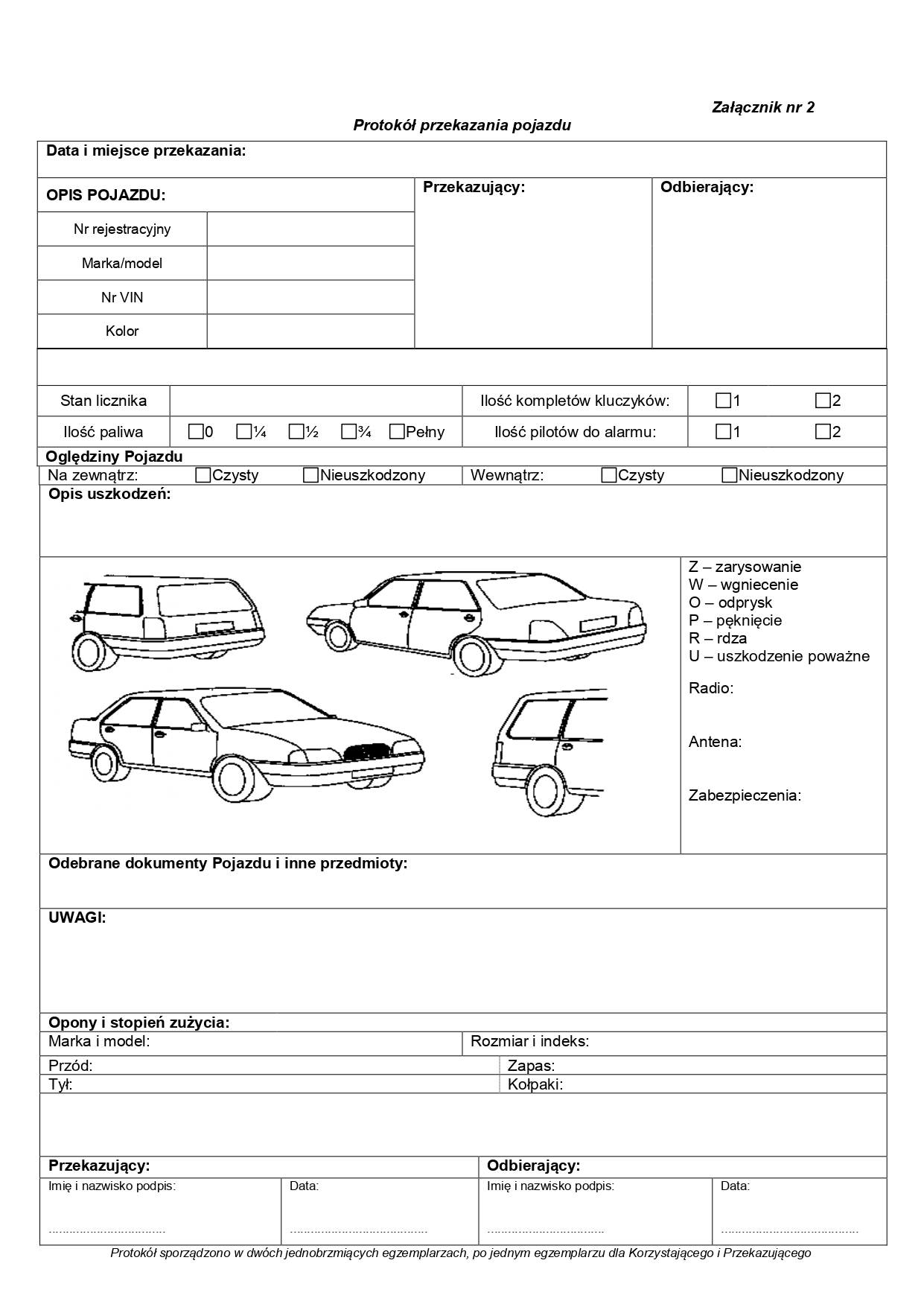 Załącznik nr 3  do umowy…….. /U/2023Egz. nr .....Protokółodbioru pojazdu służbowego po przeprowadzonej naprawiepowypadkowej	W dniu ......................... komisja w składzie:............................................................................................................................(nazwisko, imię, stanowisko)............................................................................................................................ (nazwisko, imię, stanowisko)............................................................................................................................(nazwisko, imię, stanowisko)przeprowadziła   ocenę   jakości   naprawy   powypadkowej  pojazdusłużbowego   marki   ........................................,   nr   rejestracyjny ................................,   nr   wewnętrzny   ......................................  z  ..............................,  wykonanej  w  ..........................................                (nazwa jednostki)                                                                                                            (nazwa zakładu samochodowego.........................................  na  podstawie ....................................             wykonującego naprawę)w   wyniku   przeprowadzonych   oględzin   i  badań  na  stanowisku kontrolnym  komisja  stwierdza:Prace  blacharskie:....................................................................................................................................................................................................................................................................................................................................................................................................................................................................................................................Prace lakiernicze: ....................................................................................................................................................................................................................................................................................................................................................................................................................................................................................................................Pozostałe prace:...................................................................................................................................................................................................................................................................................................................................................................................................................................................................................................................Części zamienne:....................................................................................................................................................................................................................................................................................................................................................................................................................................................................................................................	Naprawa pojazdu została wykonana prawidłowo                            (nieprawidłowo)*Podpisy komisji:..............................................................................* - niepotrzebne skreślić